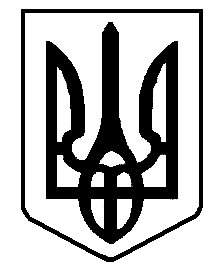 БІЛГОРОД-ДНІСТРОВСЬКА МІСЬКА РАДАВИКОНАВЧИЙ КОМІТЕТ   Р і ш е н н явід 12.01.2022 р.                                                                 			№01Про схвалення звіту про результати виконання  Програми «Розвиток освітиміста Білгорода-Дністровського на 2017-2020 роки» за 2020 рік	Враховуючи рішення Білгород-Дністровської міської ради від 30 липня 2020 року №1345-VII «Про затвердження Порядку розроблення, фінансування, моніторингу міських цільових програм та звітності про їх виконання»,  керуючись підпунктом 1 пункту «а»  статті 27, пунктом 1 частини другої статті 52, частиною шостою статті 59 Закону України «Про місцеве самоврядування в Україні», виконавчий комітет міської ради ВИРІШИВ:Схвалити звіт про результати  виконання Програми «Розвиток освіти міста Білгорода-Дністровського на 2017-2020 роки», затвердженої рішенням Білгород-Дністровської міської ради від 20.04.2017 №319-VII, що додається.	2. Управлінню освіти Білгород-Дністровської міської ради (ПРИНЦ Олена) внести на розгляд сесії  Білгород-Дністровської міської ради звіт «Про результати виконання міської цільової програми «Розвиток освіти міста Білгорода-Дністровського на 2017-2020 роки» за 2020 рік».3. Відповідальність за організацію виконання даного рішення покласти на виконуючу обов’язки начальника Управління освіти міської ради ПРИНЦ Олену.4. Контроль за виконанням даного рішення покласти на міського голову ГРАЖДАНА Віталія.Міський голова 	                                                                        Віталій ГРАЖДАН